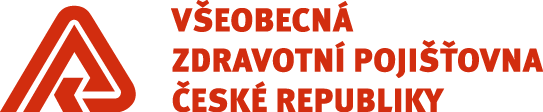 Potvrzení lékaře o diagnózePotvrzuji, že níže uvedený pojištěnec VZP ČR:jméno a příjmení: ……………………………………………………………………………,rodné číslo: ………………………………., bytem: ……………………………………………………………………………………..…,
má stanovenou diagnózu: název: ……………………………………….,kód: …………………………………………..V…………………………………….…………. dne ………......…................                                                      		                         ……………………………..……………	      Podpis a razítko lékaře